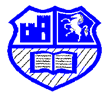 PERSON SPECIFICATIONUnqualified TeacherGradeUnqualified Teacher (1-4)Responsible toHeadteacherEssential Skills and KnowledgeQualifications in Maths and English GCSE Grade B MinimumExcellent communication skills, verbal and writtenPrevious experience of managing/leading groups of childrenPatience and ability to remain calm in a stressful situationHigh level of confidentialityAble to work constructively as part of a team, understanding your role and that of others within the teamExperience of using ICT effectivelyCan communicate information in a clear and concise mannerLiteracy and numeracy skillsAbility to organise and prioritise workload to achieve deadlinesKnowledge and understanding of developing a purposeful learning environmentKnowledge and understanding of the Key Stage 1 & 2 CurriculumAbility to operate computerised and manual filing systems and to make improvements where necessaryAbility to process and maintain accurate records Commitment to professional developmentWillingness and ability to work towards a teaching qualification if you don’t currently have QTSDesirableExperience of teaching KS1/2Personal QualitiesHighly organised and able to get things done A commitment to education and to raising standardsPrepared to be involved in the whole life of the school